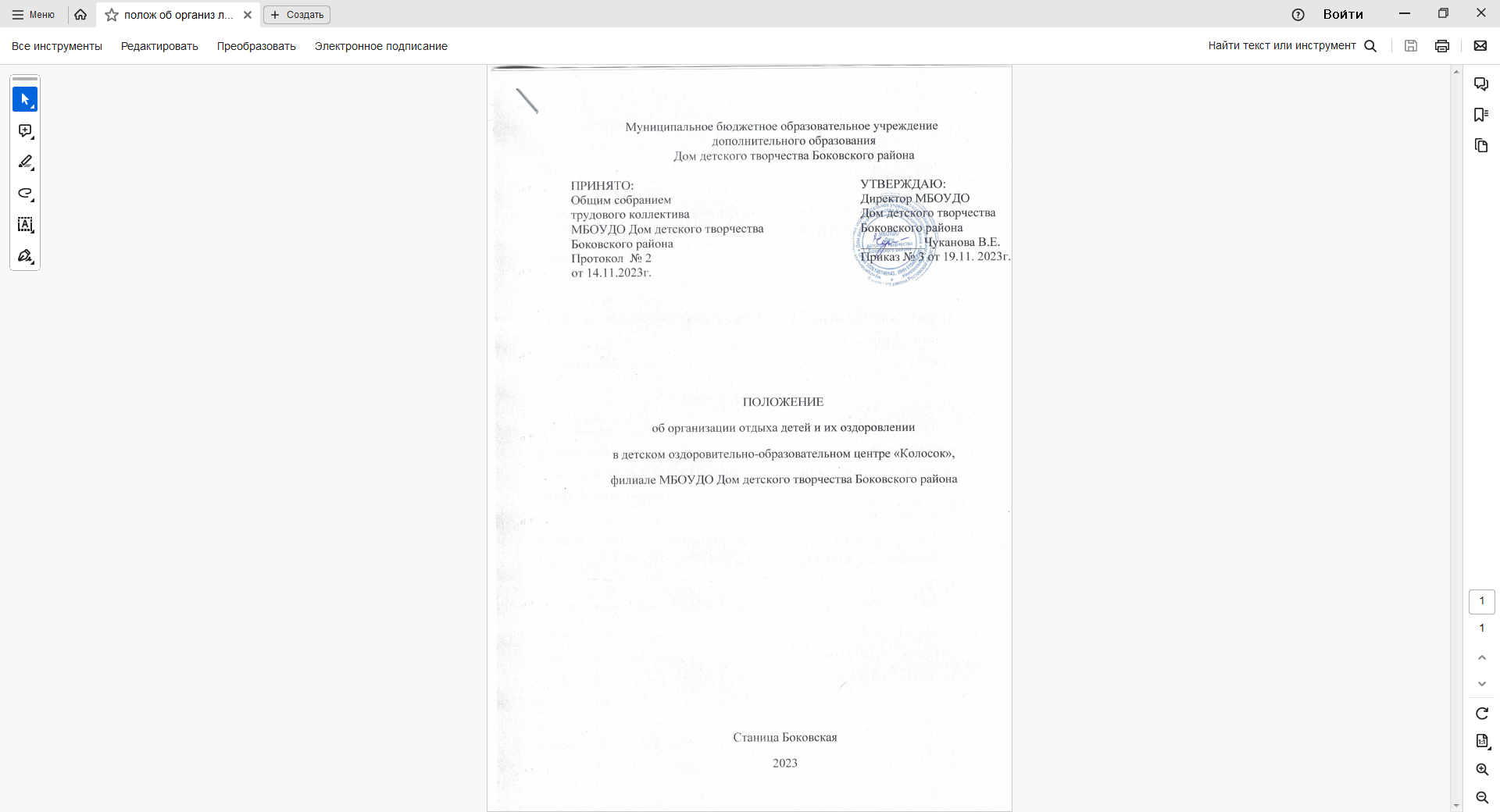                                   1.Общие положенияНастоящее Положение регламентирует деятельность детского оздоровительно-образовательном центра «Колосок» (далее детский центр «Колосок»), филиала МБОУДО Дом детского творчества Боковского района, основная деятельность которого направлена на реализацию услуг по обеспечению отдыха детей и их оздоровления.Детский центр «Колосок» организует отдых и оздоровление детей в возрасте от 6 до 18 лет.В своей деятельности детский центр «Колосок» руководствуется  федеральными законами, актами Президента Российской Федерации, нормативными правовыми актами федеральных органов государственной власти и органов государственной власти субъектов Российской Федерации, настоящим Положением и Уставом МБОУДО Дом детского творчества Боковского района.Детский центр «Колосок» осуществляет свою деятельность во взаимодействии с заинтересованными федеральными государственными органами, органами государственной власти субъектов Российской Федерации и органами местного самоуправления в рамках их компетенции, а также с общественными организациями и объединениями.Предметом деятельности детского  центра «Колосок» являются организация и проведение мероприятий, направленных на отдых, оздоровление и развитие детей.Целями деятельности детского  центра «Колосок» являются:         а) создание и обеспечение необходимых условий для всестороннего творческого,  личностного развития и формирования внутренней позиции личности, социального становления личности ребенка, эффективной социализации детей, в том числе для развития их коммуникативных и лидерских качеств, формирования у детей готовности к выполнению разнообразных социальных функций в обществе, удовлетворения индивидуальных потребностей детей в  интеллектуальном, нравственном и физическом совершенствовании, а также в занятиях физической культурой, спортом и туризмом;           б) обеспечение духовно-нравственного, эстетического, гражданско-патриотического, физического, трудового воспитания детей;           в) охрана и укрепление здоровья детей;           г) формирование у детей культуры и навыков здорового и безопасного образа жизни, общей культуры детей;          д) профессиональная ориентация детей.1.7. Детский  центр «Колосок»:        а) осуществляет культурно-досуговую, туристическую, краеведческую деятельность, обеспечивающую рациональное использование свободного времени детей, их духовно-нравственное развитие, приобщение к ценностям культуры и искусства;      б) осуществляет деятельность, направленная на:        - развитие творческого потенциала и всестороннее  развитие способностей  у детей;        - развитие физической культуры и спорта детей, в том числе на физическое развитие и укрепление здоровья детей;    в) организует размещение, проживание, питание детей;    г) обеспечивает безопасные условия жизнедеятельности детей;    д) организует оказание медицинской помощи детям в период пребывания в детском центре «Колосок», формирование навыков здорового образа жизни у детей;   е) осуществляет психолого-педагогическую деятельность, направленную на улучшение психологического состояния детей и их адаптацию к условиям детского центра «Колосок».          Детский  центр «Колосок» вправе осуществлять образовательную деятельность в соответствии с законодательством Российской Федерации.          Детский  центр «Колосок» вправе осуществлять иную деятельность, если такая деятельность соответствует целям его создания.          Право на осуществление деятельности, для занятия которой необходимо получения специального разрешения (лицензии), возникает с момента получения такого разрешения (лицензии) детским центром  «Колосок» или в указанный в нем срок и прекращается при прекращении действия разрешения (лицензии).Дети направляются при отсутствии медицинских противопоказаний для пребывания ребенка в детский центр «Колосок».Пребывание детей в детском центре «Колосок» регулируется законодательством Российской Федерации и договором об организации отдыха и оздоровления ребенка, заключенным с родителями (законными представителями) детей.Деятельность детей организуется как в одновозрастных, так и в разновозрастных объединениях детей (отряды, группы, команды), в зависимости от направленности (тематики) программ смен, интересов детей, воспитательных и образовательных задач детского центра «Колосок».С учетом интересов детей и их родителей (законных представителей) в детском  центре «Колосок» могут быть организованы профильные смены, отряды, группы, объединения детей, в том числе разновозрастные, специализирующиеся в спортивно-оздоровительном, туристическом, трудовом, эколого-биологическом  и  ином направлении деятельности.Детский  центр «Колосок» осуществляет свою деятельность в стационарных условиях в течение летнего периода времени с круглосуточным пребыванием детей.Детский  центр «Колосок» создает условия для занятий физической культурой и спортом, проведения культурно-массовых мероприятий и при необходимости – для обучения и воспитания детей.Оказание медицинской помощи детям осуществляется в соответствии с законодательством Российской Федерации об охране здоровья граждан.Условия размещения, устройства, содержания и организации работы детского центра «Колосок» должны соответствовать санитарно-эпидемиологическим правилам и гигиеническим нормативам, требованиям противопожарной и антитеррористической безопасности.К работе в детском  центре «Колосок» допускаются лица, не имеющие установленных законодательством Российской Федерации ограничений на занятие соответствующей трудовой деятельностью, а также прошедшие обязательные предварительные медицинские осмотры и периодические медицинские осмотры (обследования), необходимые для выполнения работ.При приеме на работу в детский центр «Колосок» работники проходят инструктаж по технике безопасности, охране труда, правилам пожарной безопасности и охраны жизни детей на водных объектах, антитеррористической безопасности, предупреждению несчастных случаев с детьми.Заведующий филиалом и работники  несут предусмотренную законодательством Российской Федерации ответственность за пребывание детей в детском  центре «Колосок», их жизнь и здоровьеФинансовое обеспечение деятельности осуществляется в установленном законодательством Российской Федерации порядке.